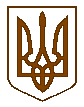 УКРАЇНАБілокриницька   сільська   радаРівненського   району    Рівненської    областіВ И К О Н А В Ч И Й       К О М І Т Е Т  РІШЕННЯвід  14 вересня  2017  року                                                                              № 164                                                                         Про присвоєння поштовоїадреси на земельну ділянку	Розглянувши  заяву  гр. Григорієва Миколи Петровича  про присвоєння  поштової адреси на земельну ділянку в с. Біла Криниця, Рівненського району Рівненської області, керуючись п.п. 10 п.б ст. 30 Закону України «Про місцеве самоврядування в Україні», виконавчий комітет Білокриницької сільської радиВ И Р І Ш И В :Відмінити рішення виконавчого комітету №187 від 23.10.2014 року «Про присвоєння поштової адреси на земельну ділянку».Підстава: впорядкування нумерації об’єктів нерухомості у с. Біла                    Криниця.Присвоїти поштову адресу на земельну ділянку з кадастровим номером 5624680700:02:006:0196 гр. Григорієву М.П.: с. Біла Криниця,                           вул. Зоряна, 14.  Сільський голова                                                                                    Т. Гончарук